Решениезаседания  комиссии по экономике и поддержке предпринимательства Общественной палаты Липецкой области по вопросу: «Состояние отраслей малого и среднего предпринимательства Липецкой области, наиболее пострадавших в период противодействия новой коронавирусной инфекции (туризм, гостиничный бизнес, общественное питание, образование, торговля и др.). Социальные аспекты»									    16 февраля 2021 г.Заслушав и обсудив информацию управлений экономического развития, потребительского рынка и ценовой политики, культуры и туризма Липецкой области, Липецкой торгово-промышленной палаты, Липецкого регионального отделения Общероссийской общественной организации МСП «ОПОРА РОССИИ», регионального объединения работодателей «Союз промышленников и предпринимателей Липецкой области», уполномоченного по защите прав предпринимателей в Липецкой области, членов Общественной палаты Липецкой области, комиссия отмечает следующее. С 2019 года в Липецкой области реализуется национальный проект «Малое и среднее предпринимательство и поддержка индивидуальной предпринимательской инициативы».Малое и среднее предпринимательство (МСП) в области создает рабочие места для 123 тысяч человек (по состоянию на 01.08.2020 г.). По данным Единого реестра субъектов МСП малый бизнес области насчитывает около 40 тысяч субъектов предпринимательства (96 средних предприятий, 1273 малых предприятия и 38039 микропредприятий), из них около 26 тысяч – индивидуальных предпринимателей.В целях развития малого и среднего предпринимательства в Липецкой области действуют государственные программы:  «Развитие рынка труда и содействие занятости населения в Липецкой области» (Постановление администрации Липецкой области от 16 октября 2013 г. № 465 в ред. от 25.08.2020г. № 489), «Модернизация и инновационное развитие экономики Липецкой области» (Постановление администрации Липецкой области от 7 ноября 2013 г. № 500 в ред. от 15.06.2018 г. № 405) в состав которой включена подпрограмма 4 "Развитие малого и среднего предпринимательства в Липецкой области на 2014 - 2020 годы", принят закон Липецкой области от 29.05.2020 № 389-ОЗ "О введении в действие на территории Липецкой области специального налогового режима "Налог на профессиональный доход" и ряд других нормативных правовых актов, регулирующих вопросы развития  МСП Липецкой области.  Распоряжением администрации Липецкой области от 8 апреля 2020 года      № 219-р утвержден план первоочередных мероприятий по обеспечению устойчивого развития экономики Липецкой области в соответствии с перечнем поручений Президента Российской Федерации по вопросам противодействия распространению новой коронавирусной инфекции (COVID-2019) в регионах Российской Федерации. Региональный план сформирован по 4 основным разделам: социальная защита и государственная поддержка сферы занятости, поддержка отраслей экономики, оказавшихся в зоне риска, поддержка субъектов малого и среднего предпринимательства, общесистемные меры.Потери инфраструктурных отраслей в результате пандемии коронавируса в 2020 году в целом по стране составили порядка 12,8% годовой выручки. В долевом выражении больше всего пострадала социальная инфраструктура, прежде всего объекты культуры и спорта, общественного питания, лишившиеся половины выручки. По информации управления экономического развития Липецкой области обращения, поступившие в администрацию Липецкой области в 2020 году, свидетельствуют, что в наиболее сложной ситуации оказались следующие субъекты МСП: кинотеатры, арендаторы крупных торговых центров, сфера услуг, розничная торговля на непродовольственных рынках. На предприятиях общественного питания Липецкой области в период коронавирусной инфекции, действовавшие экономические условия привели к ощутимому снижению числа посетителей. В 2020 году объем услуг общественного питания по сравнению с 2019 г. сократился на 30%, доходность также упала на 30%. Каждый пятый сотрудник отрасли потерял работу.По информации управления потребительского рынка и ценовой политики Липецкой области за 2020 год оборот розничной торговли Липецкой области составил 268,2 млрд. рублей или 93,5% в сопоставимых ценах к уровню прошлого года, оборот общественного питания составил 6,7 млрд. рублей. В сфере бытовых услуг также отмечается снижение индекса физического объема в сопоставимых ценах к уровню прошлого года. По информации управления культуры и туризма Липецкой области под угрозой кризиса оказались отрасли, связанные с проведением и обслуживанием событий, массовых мероприятий, туристические и event- компании, музеи, гостиницы и другие средства размещения, предприятия питания (кафе, рестораны, закусочные и т.п.). Согласно данным экспресс-опроса, проведенным региональным представительством федерации рестораторов и отельеров в Липецке за 9 месяцев 2020 года, для туристской отрасли региона сложилась  неблагоприятная ситуация. Выручка с марта по октябрь 2020 г. по сравнению с аналогичным периодом 2019 г. у большинства предприятий упала более чем на 30 %. Банкетные и событийные площадки в условиях ограничений, вызванных противодействием распространению новой коронавирусной инфекции, полностью приостановили свою деятельность, что «заморозило» работу и заработки не менее 1000 человек. Согласно данным Единой межведомственной информационно-статистической системы объем платных услуг населению за январь-октябрь 2020 года по сравнению к аналогичному периоду 2019 года по видам услуг составил: туристических агентств, туроператоров и прочие услуги по бронирования и сопутствующие им услуги – 35,2%; услуги гостиниц и аналогичных средств размещения – 74,2%; специализированных коллективных средств размещения – 37,2 %. Численность размещенных лиц в коллективных средствах размещения за период январь-сентябрь 2020 года составило 129 тыс. чел. (64% к аналогичному периоду предыдущего года).В связи с ухудшением эпидемиологической ситуации с 23 марта по 31 августа 2020 года были закрыты кинотеатры Липецкой области. После открытия в целях соблюдения рекомендаций Роспотребнадзора, по предварительным оценкам кинотеатров, ожидается падение сборов кинотеатра до 80% от плановых сборов в связи с сокращением проходимости (организация шахматной рассадки) и отсутствием коммерчески эффективного репертуара в 2021-2022 гг.Для того, чтобы снизить негативные социально-экономические последствия пандемии новой коронавирусной инфекции, администрацией Липецкой области, подведомственными учреждениями, общественными организациями предпринимателей предпринят комплекс мер.Законом Липецкой области от 26.05.2020г. № 389-ОЗ расширен перечень видов деятельности (+12 видов), по которым разрешается применение патентной системы налогообложения.С 1 июля 2020 года в Липецкой области введен специальный налоговый режим «Налог на профессиональный доход» (Закон Липецкой области от 29.05.2020г. № 389-ОЗ), на котором применяется налоговая ставка 4% или 6%.Для организаций и индивидуальных предпринимателей Липецкой области, занимающихся видами деятельности в наиболее пострадавших отраслях, утвержденных постановлением Правительства РФ от 03.04.2020г. № 434, за 2020 год предусмотрена пониженная налоговая ставка по упрощенной системе налогообложения (Закон Липецкой области от 18.06.2020г. № 396-ОЗ): с 15% до 5% - объект налогообложения доходы, уменьшенные на величину расходов; с 6% до 2% - объект налогообложения доходы.Для субъектов МСП пострадавших отраслей предусмотрено освобождение от уплаты аренды регионального и муниципального имущества за апрель - июнь 2020 г.20 августа 2020 года завершен прием заявок от субъектов МСП, реализующих непродовольственные товары на территории розничных рынков и торгово-развлекательных центров (ОКВЭД 47.8), на предоставление субсидий из регионального бюджета на компенсацию части затрат на оплату труда в связи с временным приостановлением деятельности в условиях распространения новой коронавирусной инфекции. Субсидия предоставлена на компенсацию части затрат на оплату труда за апрель и (или) май текущего года в размере 12 130 рублей (на одного сотрудника, включая самого ИП). В сентябре поддержку получили 189 предпринимателей. Общая сумма субсидий составила 4,7 млн.руб. Существенными мерами поддержки в целях борьбы с последствиями коронавирусной инфекции стали микрозаймы и поручительства, предлагаемые субъектам МСП НМКК «Липецкий областной Фонд поддержки малого и среднего предпринимательства».  Микрозаймы предоставлялись на  капитальные вложения,  на пополнение оборотных средств, на выплату заработной платы, отчислений на фонд оплаты труда, арендных платежей за аренду объектов недвижимости и/или коммунальных платежей, на приобретение товаров, сырья, материалов, запасных частей, горюче-смазочных материалов.Также у субъектов МСП была возможность применить поддержку АО «Корпорации «МСП»:получить льготный кредит на реализацию проектов в приоритетных отраслях экономики  в рамках Программы льготного кредитования субъектов малого и среднего предпринимательства, реализуемой Министерством экономического развития РФ с участием Корпорации;  оформить независимые гарантии для обеспечения кредитов субъектов МСП в банках-партнерах и организациях-партнерах;Управлением потребительского рынка и ценовой политики Липецкой области с целью поддержки МСП в 2020 году были продлены и переоформлены лицензии по розничной продаже алкогольной продукции, в том числе при оказании услуг общественного питания. Приостановлены контрольно-надзорные мероприятия, за исключением проведения внеплановых проверок, основанием для которых является причинение вреда жизни, здоровью граждан, возникновение чрезвычайных ситуаций природного и техногенного характера. Проводилась разъяснительная работа с руководителями предприятий торговли и общественного питания, и руководителями муниципальных образований, курирующих вопросы торговли, с целью обеспечения соблюдения требований, определенных постановлением № 159. Осуществлялось тесное взаимодействие с управлением экономического развития области по вопросам предоставления оперативной и объективной информации, необходимой для дальнейших расчетов мер государственной поддержки бизнесу, пострадавшему в период пандемии.В ряде случаев административные наказания были заменены на предупреждения, а в отношении хозяйствующих субъектов при рассмотрении дел применялся механизм назначения административного наказания, в виде штрафа ниже установленного санкцией минимального размера штрафа.Важным направлением поддержки представителей МСП Липецкой области стала бесплатная выдача заключений о форс-мажорных обстоятельствах Липецкой торгово-промышленной палатой. В 2020 году всего было получено 165 запросов, связанных с договорами аренды, лизинга, подряда, кредитования, услуг ЖКХ. Всем обратившимся были предоставлены квалифицированные ответы с разъяснениями возможности или невозможности получения такого заключения для каждого конкретного обращения. Всего субъектам МСП были оформлены 14 заключений о форс-мажоре (в основном по подрядным работам и поставкам).  Большую работу по оказанию мер поддержки региональным предпринимателям в прошедшем и текущем году оказывает центр «Мой бизнес», соучредителем которого является Липецкая ТПП, и вся деятельность которого направлена на действенное взаимодействие с субъектами малого и среднего бизнеса. В рамках работы «горячей линии» обработано уже около 15000 обращений. Линия центра «Мой бизнес», организованная совместно с управлением экономического развития Липецкой области, оказывает информационную поддержку субъектам МСП о введенных Правительством РФ и администрацией Липецкой области мерам поддержки, получения льгот по налогам и пр. По результатам мониторинга работы региональных «горячих линий», проведенного Министерством экономического развития РФ, Липецкий центр набрал 100 баллов из 100, что подтверждает высокую квалификацию специалистов центра и результативность консультаций. Также неоднократно для субъектов МСП Липецкой ТПП проводились «круглые столы», вебинары и прямые эфиры о мерах поддержки.Через Общественную приемную Уполномоченного при Президенте РФ по защите прав предпринимателей в Липецкой области были поданы иски в суд от 8 предпринимателей-арендаторов ТРЦ «Европа», ТЦ «Ноябрьский» и ТРЦ «Ривьера». На сегодняшний день в отношении 2 предпринимателей вынесены положительные решения.В течение 2020 года на площадке регионального объединения работодателей «Союз промышленников и предпринимателей Липецкой области» (РОР «СППЛО») регулярно проводились встречи с представителями отраслей, признанных официально пострадавшими в период пандемии. В качестве возможных мер преодоления последствий коронавирусной инфекции субъектами МСП был предложены некоторые рекомендации, касающиеся  налоговых льгот, коэффициентов арендной платы за землю, моратория на начисление и оплату арендных платежей, снижения административного давления со стороны контролирующих органов, и др. В октябре 2020 года СППЛО провел опрос предпринимателей по эффективности антикризисных мер в период пандемии по тематикам. Положительную оценку получили следующие меры: мораторий на банкротство, мораторий на проверки бизнеса, кредитные каникулы для бизнеса, снижение страховых взносов для всех МСП, которые  включены в реестр МСП, налоговые послабления, продление лицензий. Менее востребованными мерами оказались: беспроцентные  двухпроцентные кредиты на зарплату, безвозмездные субсидии, отсрочка арендных платежей. Однако мерой по отсрочке арендных платежей субъекты МСП не смогли воспользоваться в полной мере, так как в г. Липецке не были приняты соответствующие нормативные правовые акты.   С учетом вышеизложенного комиссия РЕШИЛА: 1. Принять к сведению информацию, представленную  информацию.2. Обратиться в совет Общественной палаты Липецкой области с предложением РЕКОМЕНДОВАТЬ: 2.1.  Управлению экономического развития Липецкой области: 	рассмотреть возможность оказания адресной помощи в виде субсидий на возмещение затрат по оплате коммунальных услуг и на закупку средств защиты и дезинфекции организациям наиболее пострадавших отраслей, в том числе сферы туризма, по основному виду ОКВЭД 55, 56, 79, 86.90.4;рассмотреть возможность оказания адресной помощи в виде субсидии на возмещение части арендных платежей (с учетом коммунальных) за владение и пользование государственным, муниципальным и коммерческим недвижимым имуществом организациям и индивидуальным предпринимателям, осуществляющим деятельность в отраслях, наиболее пострадавших в условиях распространения новой коронавирусной инфекции.2.2. Управлению потребительского рынка и ценовой политики Липецкой области обеспечить реализацию мер, направленных на поддержку субъектов малого и среднего предпринимательства, осуществляющих деятельность в сфере потребительского рынка.2.3. Управлению инвестиций и инноваций Липецкой области разработать предложения по повышению инвестиционной привлекательности институтов развития области для субъектов МСП в особых экономических зонах регионального уровня, индустриальных парках, технопарках.2.4. Управлению экономического развития Липецкой области совместно с  управлениями культуры и туризма, потребительского рынка и ценовой политики Липецкой области, Союзом «Торгово-промышленная палата Липецкой области» организовать  деловые встречи с представителями малого и среднего бизнеса по обмену опытом работы в период распространения новой коронавирусной инфекции.  2.5. Союзу «Торгово-промышленная палата Липецкой области»:   оказывать антикризисную помощь субъектам МСП до конца 2021 года напрямую через мероприятия ТПП и через механизмы помощи подразделений АНО «Центр координации поддержки экспортно ориентированных субъектов малого и среднего предпринимательства Липецкой области», в котором Липецкая ТПП является соучредителем;шире внедрять механизм медиации для урегулирования спорных ситуаций, возникающих в ходе взаимоотношений субъектов МСП Липецкой области и их контрагентов в период противодействия новой коронавирусной инфекции.2.6. Некоммерческой микро кредитной компании «Липецкий областной фонд поддержки малого и среднего предпринимательства»: 	расширить доступ субъектов МСП наиболее пострадавших отраслей к антикризисной финансовой поддержке;рассмотреть возможность сокращения перечня запрашиваемых документов при обращении Заявителя за получением займов (гарантий), введения индивидуализированного подхода к методам оценки деятельности разных Клиентов в зависимости от их отраслевой принадлежности и социальной направленности, установления дифференцированных требований к формам обеспечения для разных категорий СМСП.2.7. Органам местного самоуправления провести мониторинг оценки состояния перехода субъектов малого и среднего бизнеса, применявших единый налог на вменяемый доход, на другие формы налогообложения и оказать действенную помощь в выборе  новой системы налогообложения тем, кто до настоящего времени не может решить данную проблему. 2.8. Средствам массовой информации пропагандировать положительный опыт реализации антикризисных мер поддержки субъектов МСП в рамках национального проекта «Малое и среднее предпринимательство и поддержка индивидуальной предпринимательской инициативы» в Липецкой области.Председатель комиссии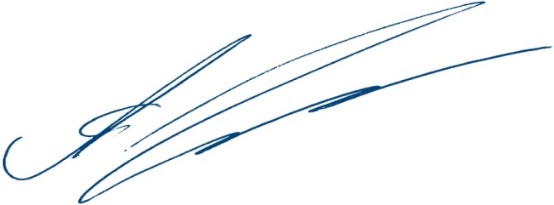 по экономике и поддержке                                                                   А.В. Гольцовпредпринимательства 